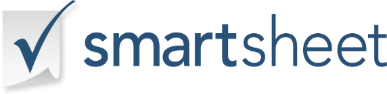 BUSINESS PLANNING SWOTANALYSIS OBJECTIVESANALYSIS OBJECTIVESINTERNAL FACTORSINTERNAL FACTORSSTRENGTHS (+)WEAKNESSES (-)EXTERNAL FACTORSEXTERNAL FACTORSOPPORTUNITIES (+)THREATS (-)EVALUATION OF OBJECTIVESEVALUATION OF OBJECTIVES